HOTĂRÂREA    NR. _____/2023privind stabilirea taxelor în vederea utilizării spațiilor din cadrul Serviciului Cultural Corviniana al municipiului Hunedoara, pe anul 2024            Consiliul local al municipiului Hunedoara;            Având în vedere Referatul de aprobare al Primarului Municipiului Hunedoara nr.99409/23.11.2023 privind stabilirea taxelor în vederea utilizării spațiilor din cadrul Serviciului Cultural Corviniana al municipiului Hunedoara, pe anul 2024;	În temeiul prevederilor art. 486 din Legea nr. 227/2015 privind Codul fiscal, cu modificările și completările ulterioare, ale art. 27 din Legea nr. 273/2006 privind finanțele publice locale, cu modificările și completările ulterioare,  ale art. 4 lit. b) și art. 7 din Legea nr.52/2003 privind transparența decizională în administrația publică, republicată, cu modificările ulterioare, ale Hotărârii Consiliului Local al Municipiului Hunedoara nr.182/2003 privind aprobarea Regulamentului de organizare și funcționare a Casei de Cultură Hunedoara, ale Hotărârii Consiliului Local Hunedoara nr.210/2023 privind indexarea cu rata inflației a impozitelor și taxelor locale care constau într-o anumită sumă în lei sau care sunt stabilite pe baza unei anumite sume în lei, precum și actualizarea limitelor amenzilor stabilite conform Legii nr. 227/2015 privind Codul Fiscal, cu modificările și completările ulterioare;În temeiul dispozițiilor art. 129, alin. (1), alin. (2), lit. b), alin. (4), lit. c), alin. (14) și art.139, art. 196 alin. (1) lit. a), din Ordonanța de Urgență nr. 57/2019 privind Codul administrativ, cu modificările și completările ulterioare;H O T Ă R Ă Ș T E:Art.1. – Stabilește, începând cu 1 ianuarie 2024, taxele în vederea utilizării unor spații din cadrul Serviciului Cultural Corviniana al municipiului Hunedoara, după cum urmează:a) taxa utilizare sala mare - 500 lei/oră;b) taxa utilizare sala mică - 250 lei/oră; c) taxa utilizare sala Galeria de Arte - 150 lei/oră.Art.2. - Se aprobă procedura de utilizare a unor spații din cadrul Serviciului Cultural Corviniana al municipiului Hunedoara și modalitatea de încasare a taxelor aferente utilizării, conform anexei care face parte integrantă din prezenta hotărâre. Art.3. -  Prezenta hotărâre intră în vigoare începând cu data de 1 ianuarie 2024.Art.4 – Cu data intrării în vigoare a prezentei hotărâri se abrogă Hotărârea Consiliului local al municipiului Hunedoara nr. 489/2022.Art.5. – Prezenta hotărâre se poate contesta de cei interesați la instanța competentă în termenul prevăzut de lege.Art.6. - Hotărârea se comunică Prefectului județului Hunedoara, Primarului, Direcției economice, Direcției Patrimoniu, Serviciului Juridic, Administrație Publică locală și Autoritate tutelară, Biroului Comunicare, Promovare, Relații cu investitorii, Compartimentului Audit Intern, Biroului Informatică și tehnică de calcul, Serviciului Informații pentru Cetățeni și Relații Publice, Monitorul Oficial Local, Relația cu Mediul Asociativ, Serviciului Cultural Corviniana. INIȚIATOR,PRIMARDAN BOBOUȚANU                                                                                                                               AVIZAT                                                                                                                     SECRETAR GENERAL,							                                    Militon Dănuț LaslăuROMÂNIAJUDEȚUL HUNEDOARAMUNICIPIUL HUNEDOARACONSILIUL LOCAL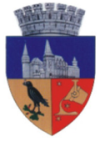 Proiect de HotărâreNr. 566/23.11.2023